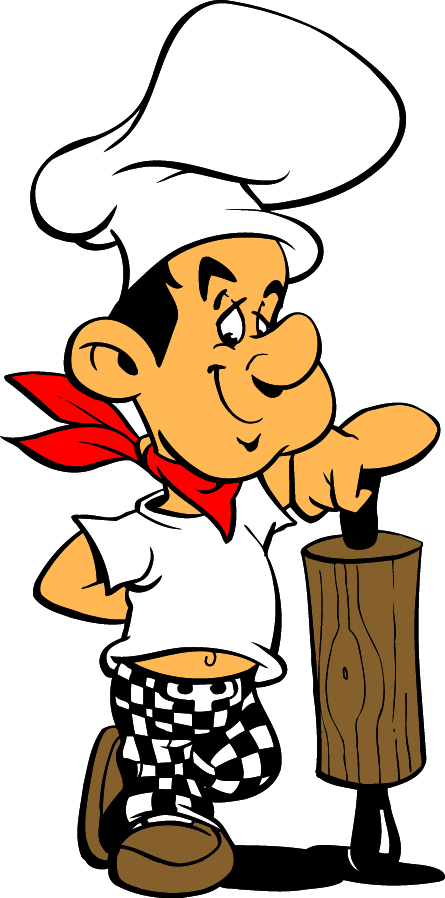 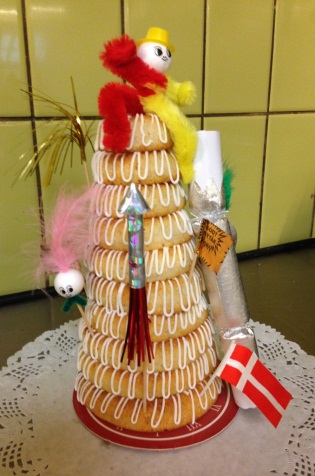 Kransekage-top 12 personer 170 kr. 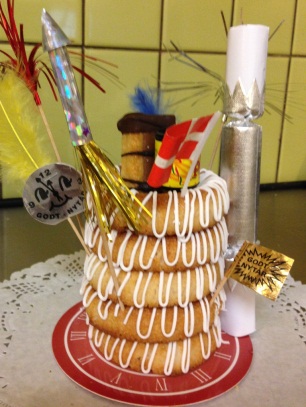 Kransekage-fontæne8 personer 120 kr. 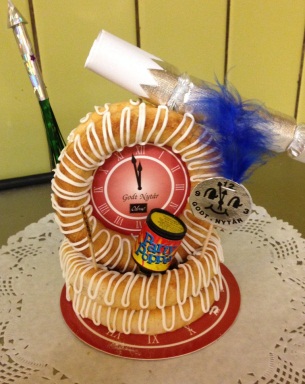 Kransekage-ur6 personer 100 kr. Kransekage-stænger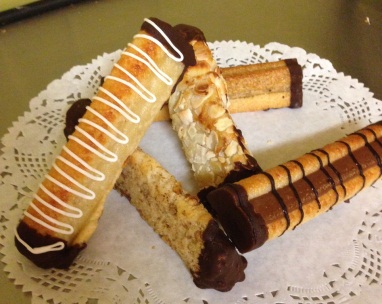 Pr. stk. 35 kr. 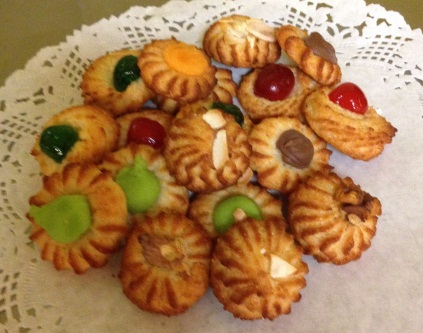 Kransekagekonfekt Pr. stk. 3 kr. Godt nytår fra Karise Bageri